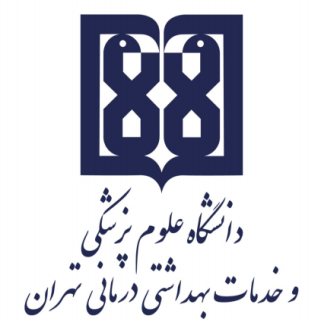 معاونت آموزشيمركز مطالعات و توسعه آموزش علوم پزشکیواحد برنامهریزی آموزشیطرح دوره بالینی پرستاری اختلال در سلامت مادر و نوزاداطلاعات کلی دوره:عنوان دوره کارآموزی: پرستاری اختلال در سلامت مادر و نوزادنام بیمارستان/ مرکز بالینی: بیمارستان شریعتینام بخش/ گروه: گروه سلامت جامعه و سالمندیمسؤول آموزش: دکتر نسرین نیک پیمااعضای هیأت علمی مدرس در دوره: دکتر نسرین نیک پیما اطلاعات تماس مسؤول آموزش: nikpeyma@yahoo.com، تلفن تماس: 61054208طول دوره: 9 روزمرور اجمالی/ توصیف کلی دوره شناسایی و انجام اقدامات به موقع در موارد آسیب پذیری بارداری، زایمان، بعد از زایمان و مراقبت نوزاد می تواند در دست یابی به سلامت مادران و نوزادان، نقش ارزنده ای داشته باشد. مادر سالم، نوزاد سالم، خانواده ای سالم و در نهایت جامعه ای سالم را رقم خواهد زد. پیامدهای یادگیری مورد انتظار:از دانشجو انتظار می رود بتواند (در قالب سناریو یا موقعیت شبیه سازی شده):به موقع در کارآموزی حضور یافته و در ساعت مقرر خارج شود.پوشش حرفه ای را رعایت کندبه مادر مبتلا به دیابت بارداری درباره سبک زندکی سالم آموزش های مناسب را ارایه دهد.به خانم مبتلا به دیابت دوران بارداری درباره نحوه تزریق انسولین آموزش دهد.به خانم مبتلا به دیابت دوران بارداری درباره علایم هیپوگلیسمی و هیپرگلیسمی آموزش دهد.علایم حیاتی مادر مبتلا به پره اکلامپسی/اکلامپسی را پایش کند. درباره علایم هشداردهنده در پره اکلامپسی به خانم باردار آموزش دهد.بتواند فشارخون خانم مبتلا به پرفشاری خون را به شیوه صحیح اندازه گیری کند.نتایج آزمایش های مادر مبتلا به پره اکلامپسی/اکلامپسی  را تفسیر کند.از خانم مبتلا به الیگوهیدرآمنیوس/پلی هیدرآمنیوس مراقبت کند.درباره مراقبت های پس از زایمان سزارین به مادر آموزش های مناسب را ارایه دهد.مادر را برای عمل جراحی سزارین (IVline و سوند فولی، آماده کردن پرونده) آماده کند.تغییرات  ضربان قلب جنین را تفسیر کند.مراقبت از نوزاد در زمان فتوتراپی را به مادر آموزش دهد.مراقبت از نوزاد نارس را زیرنظر مربی و یا با نظارت پرستار مسئول انجام دهد. مراقبت از نوزاد را در انکوباتور انجام دهد.با نظارت مربی مبتنی بر اصول هشت گانه دادن دارو، داروی بیمار را اماده کند.در مورد مراقبت های لازم بعد از عمل جراحی حاملگی خارج رحمی، آموزش های لازم را به مادر ارایه دهد.به خانم مبتلا به آنمی ناشی از خونریزی میوم یا توده های خوش خیم رحمی در مورد رژیم غذایی آموزش دهد.مراحل فرایند پرستاری را برای یک مددجو به طور کامل بنویسد. اهم فعالیتهای یاددهی- یادگیری متناظر با هر یک از پیامدهای یادگیری:شرکت در راند صبحگاهی پرستاریارایه شرح حال کامل یک بیمار (مبتلا به انواع اختلالات دوران بارداری نظیر دیبت، پرفشاری خون بارداری، حاملگی خارج رحمی و ...)در هر روز کارآموزیپرسش و پاسخ حضوری وظایف و مسؤولیتهای کارآموزان در دوره بالینی:حضور فعال در یادگیری مهارت های عملیانجام مهارت های بالینی به صورت مستقل یا با کمک مربیتفسیر نتایج آزمایش های بیماران بخشگرفتن شرح حال از بیماران نحوه ارزیابی کارآموزان:ارزشیابی تکوینی (۱۰ نمره): DOPS، مشاهده مبتنی بر عملکرد و ارائه بازخورد ، مشاهده برقراری ارتباط با بیماران و پرسنل و ارائه بازخورد، پرسش و پاسخ در مورد موارد ارائه شدهارزشیابی نهایی (۱۰ نمره): فرایند پرستاری یک بیمار مبتلا به اختلالات دوران بارداری ارزیابی می شود.رعایت پوشش حرفه ایمنابع یادگیری:       الف) کتب: جعفربگلو م، تقي زاده ز، خدامرادي ک. پرستاري مادران و نوزادان ليفر. تهران، انديشه رفيع. آخرین چاپ.خردمند م، شوقی م، سنجری م. پرستاری بهداشت مادران و نوزادان لودرمیلک، تهران، انتشارات جامعه نگر، آخرین چاپ.ساداتيان ا، قره خاني پ . اصول بارداري و زايمان (تظاهرات اصلي و درمان بيماري ها) (CMMD)، تهران، انتشارات شهر آب، اخرین چاپذوالفقاري م، نوقابي اع. پرستاري و بهداشت مادران و نوزادان. تهران، نشر تحفه، آخرین چاپ.ضيغمي کاشاني ر، دشتي ا، بختياري م. پرستاري بهداشت مادران و نوزادان. تهران، نشر جامعه نگر، آخرین چاپ.کتاب هاي مرتبط با اصول باداري و زايمان      ب) سایر منابع: WHO, CDC, UP TO DATE Medscape, برنامه زمانبندی هفتگی: روزهای هفتهروز اولروز دومروز سومروز پنجمروز ششمروز هفتمنوع فعالیتآشنایی با دوره کارآموزی آشنایی با موردهای بستری در بخش، شرح حال گرفتن از بیمارانانجام مهارت های بالینی بخش+ارائه شرح حال توسط دانشجویان برای همه دانشجویانانجام مهارت های بالینی بخش+ معرفی بیماران مبتلا به پرفشاری خون باردای و بررسی آزمایش هاانجام مهارت های بالینی بخش+ معرفی داروهای رایج بخش و پرسش و پاشخ در مورد داروهااتاق عمل و مشاهده جراحی های زنانمسؤول دکتر نسرین نیک پیما""""CTAزمان انجام فعالیت۱۳-۷:۳۰۱۳-۷:۳۰۱۳-۷:۳۰۱۳-۷:۳۰۱۳-۷:۳۰روزهای هفتهروز هشتمروز نهمنوع فعالیتمسؤول دکتر نسرین نیک پیماNICU، مشاهده نوزادان پرخطرانجام مهارت های بالینی+ ارزشیابیزمان انجام فعالیت۱۳-۷:۳۰۱۳-۷:۳۰۱۳-۷:۳۰۱۳-۷:۳۰۱۳-۷:۳۰مسئولCTAدکتر نسرین نیک پیما